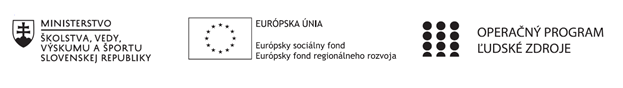 Správa o činnosti pedagogického klubu Prioritná osVzdelávanieŠpecifický cieľ1.1.1 Zvýšiť inkluzívnosť a rovnaký prístup ku kvalitnému vzdelávaniu a zlepšiť výsledky a kompetencie detí a žiakovPrijímateľStredná priemyselná škola stavebná a geodetická, Drieňova 35, 826 64 BratislavaNázov projektuZvýšenie kvality odborného vzdelávania a prípravy na Strednej priemyselnej škole stavebnej a geodetickejKód projektu  ITMS2014+312011Z818Názov pedagogického klubu IKT klubDátum stretnutia  pedagogického klubu08. 03. 2021Miesto stretnutia  pedagogického klubuOn line MS TEAMSMeno koordinátora pedagogického klubuIng. Zita KósováOdkaz na webové sídlo zverejnenej správyhttps://stav-geo.edupage.org/Manažérske zhrnutie:Kľúčové slová: Komunikácia-z lat. communicare – proces sprostredkovania informácií, prvky                                 komunikačného kanála, informácie, techniky, postupy, prostriedky a riziká IKT. Stretnutie bolo zamerané na výučbu, ktorá by sa mala realizovať v myšlienke aplikácií nových a moderných  IKT na hodinách odborných predmetov ako v prezenčnej, tak aj v dištančnej forme  a tiež aj na výmenu skúseností v tejto oblasti vo vyučovaní  jednotlivých odborných predmetov .Hlavné body, témy stretnutia, zhrnutie priebehu stretnutia:1. Objasnenie si základných  pojmov:  informačné a komunikačné technológie, množstvo techník,   postupov a prostriedkov, ktoré spoločnosť využíva na vzájomnú komunikáciu. 2.  Úlohou IKT je umožnenie učiteľom a žiakom riešiť náročné a obsahovo lákavé problémy vždy, keď je to primerané. Žiaden dokonalý softvér sám o sebe nezabezpečí, že sa žiak niečo naučí. Poznatok musí vzniknúť v hlave žiaka vďaka motivácii a expozícii, hlavne v interakcii s inými žiakmi, s učiteľom, prípadne s počítačom či inými IKT. Podporuje sa tým: priame bádanie, priame vyjadrovanie, priamy zážitok, rôznorodosť kultúr, rôznorodosť jazykov atď.3. Najčastejšie využívaný prostriedkov IKT na našej škole pri výuke odborných predmetov sú internet a powerpointové prezentácie, ktoré majú skôr funkciu dokresľovaciu, doplňujúcu, aby si žiak vytvoril v závere vyučovania predstavu o obsahu celého preberaného učiva.  4. Rozbieha sa využívanie interaktívnej tabule, ktorá prináša zmenu v spôsobe práce učiteľa s novými motivačnými prvkami, zapája žiakov priamo do výučby, čím ich aktivuje na hodine a tým podporuje a rozvíja ich tvorivosť a fantáziu.5. Bežným prostriedkom IKT je aj mobilný telefón s fotoaparátom aj kamerou. Tu treba zvážiť aj všetky riziká, ale pri rozumnom využití, môže žiakov motivovať k vyššej aktivite.6. V čase dištančného vzdelávania sa využívajú rôzne aplikácie ako je MS Teams,  školská stránka edupage, ktoré môžu mať žiaci stiahnuté ako na PC tak a v mobilnom telefóne. V MS Teamse  dokážeme plnohodnotne odučiť učivo, žiakov preskúšať ako ústne, tak aj písomne, vieme tvoriť testy, telefonovať, posielať si správy , materiály  ku štúdiu  atď.7. Pri využívaní IKT musíme zvážiť aj riziká ako sú napr.:  nevedomosť dospelých, znalosť detí množstvo času stráveného pri počítači - narastá obezita, poškodzuje sa držanie tela,  zlá životospráva nedostatok pohybu, neosobná komunikácia – vytráca sa potreba ľudského kontaktu,  zlé vyjadrovacie schopnosti žiakov – vyjadrujú sa stručne, majú malú slovnú zásobu, v písomných prejavoch prestávajú používať interpunkciu a diakritiku,  komunikácia prostredníctvom sociálnych sietí na internete – odhaľujú svoje súkromie  atď.Závery a odporúčania:IKT treba výraznejšie presadzovať vo vyučovaní  najmä pri tých tematických celkoch, v ktorých  je potrebné vysvetliť nielen obsah, ale aj funkčnosť, či aplikovateľnosť určitého problému  na hodinách odborných  predmetoch.  Využívanie IKT v čase dištančného vzdelávania je nevyhnutné. Vypracoval (meno, priezvisko)Ing.Daniela KurucováDátum08. 03. 2021PodpisSchválil (meno, priezvisko)Ing. Karol ĎungelDátumPodpis